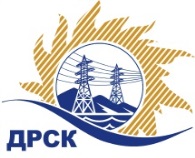 Акционерное Общество«Дальневосточная распределительная сетевая  компания»Протокол № 511/УТПиР-ВПзаседания закупочной комиссии по выбору победителя по открытому электронному запросу предложений на право заключения договора «Организация ВОЛС до мастерских участков, филиал "Амурские ЭС"»№ ЕИС – 31603678274Способ и предмет закупки: открытый электронный запрос предложений  на право заключения Договора на выполнение работ «Организация ВОЛС до мастерских участков, филиал "Амурские ЭС"», закупка 193 ГКПЗ 2016 г.ПРИСУТСТВОВАЛИ: члены постоянно действующей Закупочной комиссии АО «ДРСК»  2-го уровня.Форма голосования членов Закупочной комиссии: очно-заочная.ВОПРОСЫ, ВЫНОСИМЫЕ НА РАССМОТРЕНИЕ ЗАКУПОЧНОЙ КОМИССИИ: Об утверждении результатов процедуры переторжки.Об итоговой ранжировке заявок.О выборе победителя запроса предложений.РЕШИЛИ:По вопросу № 1Признать процедуру переторжки состоявшейся.Утвердить окончательные цены предложений участниковПо вопросу № 2Утвердить итоговую ранжировку заявокПо вопросу № 3Признать Победителем запроса предложений участника, занявшего первое место в итоговой ранжировке по степени предпочтительности для заказчика: «Организация ВОЛС до мастерских участков, филиал "Амурские ЭС"» участника, занявшего первое место по степени предпочтительности для заказчика: ООО "Сириус-М" (675000, Россия, Амурская область, ул. Комсомольская, д. 49)  на условиях: стоимость заявки 1 020 000,00 руб. без учета НДС (1 203 600,00  руб. с учетом НДС). Срок выполнения работ: с момента заключения договора – не позднее 30 августа 2016 г. Условия оплаты: в течение 60 (шестидесяти) дней с момента подписания актов выполненных работ. Гарантийные обязательства:  Гарантии качества на все конструктивные элементы и работы, предусмотренные в Техническом задании, в том числе на используемые строительные конструкции, материалы и оборудование составляют 5 лет, при условии соблюдения Заказчиком правил эксплуатации сданного в эксплуатацию объекта.Победитель не является субъектом МСПИсп. Коротаева Т.В.Тел. (4162) 397-205город  Благовещенск«21» июня 2016 года№п/пНаименование Участника закупки и место нахожденияЦена заявки до переторжки, руб. без НДС.Цена заявки после переторжки без НДС, руб.1ООО "Сириус-М" (675000, Россия, Амурская область, ул. Комсомольская, д. 49)1 020 000,00не поступила2ООО "ТМ системы" (620043, Свердловская область, г. Екатеринбург, ул.Заводская, 77)1 028 000,00не поступилаМесто в итоговой ранжировкеНаименование и адрес участникаЦена заявки до переторжки без НДС, руб.Окончательная цена заявки  без НДС, руб.1 местоООО "Сириус-М" (675000, Россия, Амурская область, ул. Комсомольская, д. 49)1 020 000,001 020 000,002 местоООО "ТМ системы" (620043, Свердловская область, г. Екатеринбург, ул. Заводская, 77)1 028 000,001 028 000,00Ответственный секретарь Закупочной комиссии 2 уровня АО «ДРСК»____________________ Елисеева М.Г.